	T.C.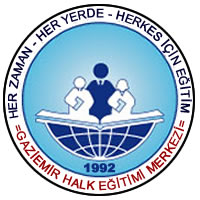 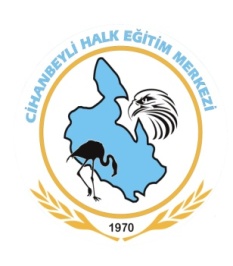 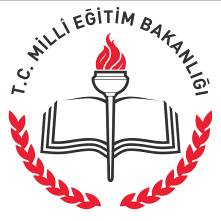 	GAZİEMİR KAYMAKAMLIĞI	GAZİEMİR HALK EĞİTİMİ MERKEZİ MÜDÜRLÜĞÜ	Modül Değerlendirme Formu……………………………………………  Kursu Sınavına   … (………….) Kişi Katılmış, …… Kişi Başarılı, …… Kişi Başarısız Olmuştur. İş Bu Tutanak Bilgilerin Doğru ve Eksiksiz Olduğu Tarafımdan Kontrol Edilerek İmza Altına Alınmıştır.*** T:   Teorik Puanı         P:  Pratik Puanı	Kurs ÖğretmeniKursun AdıKurs ÖğretmeniBaşlama ve Bitiş TarihiKurs NoKursun YeriDeğerlendirme TarihiSıra NoKursiyerin Adı SoyadıModül AdlarıModül AdlarıModül AdlarıModül AdlarıModül AdlarıModül AdlarıModül AdlarıModül AdlarıModül AdlarıModül AdlarıSıra NoKursiyerin Adı SoyadıSıra NoKursiyerin Adı SoyadıSınavSınavSınavSınavSınavSınavSınavSınavSınavSınav1234567891011121314151617181920